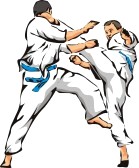 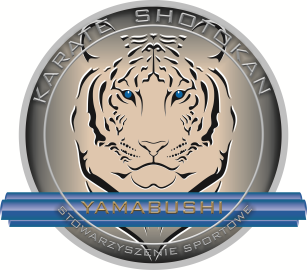 Wyniki OGÓLNOPOLSKIEGO TURNIEJU KARATE WKF „YAMABUSHI CUP”  Osielsko, 24 listopada 2012 r.W zawodach udział wzięło 310 zawodników reprezentujących 16 Klubów Karate z Polski. Sędzia Główny zawodów – Stanisław JabłonowskiIlość sędziów - 24Zawody rozegrano na 3 tatami. Rozegrano 48 konkurencjiKata drużynowe dziewcząt i chłopców 9 lat i młodsi1. BUSHI-DO Bydgoszcz2. YAMABYSHI3. ANDREX Elbląg3. YAMABUSHIKata drużynowe dziewcząt 10-11 lat1. YAMABUSHI2. SAKURA RumiaKata drużynowe chłopców 10-11 lat1. BUSHI-DO Bydgoszcz2. YAMABUSHI3. YAMABUSHI3. SAKURA RumiaKata drużynowe młodziczek1. YAMABUSHI2. YAMABUSHI3. SAKURA RumiaKata drużynowe młodzików1. YAMABUSHI2. FIGHTER Swarzędz3. SAKURA RumiaKata drużynowe kadetek1. BUSHI-DO Bydgoszcz2. YAMABUSHIKata drużynowe kadetów1. YAMABUSHI2. YAMABUSHIKata indywidualne dziewcząt 7 lat i młodsze – białe pasy1. Maria Aleksejew		- GKK-Do Gdańsk2. Patrycja Jaffke		- SAKURA Rumia3. Aleksandra Polek		- YAMABUSHI3. Zuzanna Piwowarczyk	- FIGHTER Suchy LasKata indywidualne chłopców 7 lat i młodsi – białe pasy1. Filip Kowalski		- YAMABUSHI2. Igor Ignasiak		- YAMABUSHI3. Wiktor Lewandowski	- BUSHI-DO Bydgoszcz3. Jakub Benramdane		- BUSHIDOKata indywidulane dziewcząt 8-9 lat – białe pasy1. Julia Sławska		- GKK-Do Gdańsk2. Nina Andrukiewicz	- GKK-Do Gdańsk3. Patrycja Jaffke		- SAKURA Rumia3. Hanna Pudełko		- GKK-Do GdańskKata indywidualne chłopców 8-9 lat – białe pasy1. Dionizy Kosmalski 		- YAMABUSHI2. Oskar Bednarski		- BUSHI-DO Bydgoszcz3. Krzysztof Łuka		- BUSHI-DO Bydgoszcz3. Franciszek Zieliński		- YAMABUSHIKata indywidualne dziewcząt 10-11 lat – białe pasy1. Klaudia Rydz		- YAMABUSHI2. Paulina Brasz		- FIGHTER Swarzędz3. Oliwia Nowicka		- FIGHTER Swarzędz3. Anna Kuzioła		- Tczewski KK-DoKata indywidualne chłopców 10-11 lat – białe pasy1. Daniel Gruźlewski		- GKK-Do Gdańsk2. Jędrzej Rychter		- YAMABUSHI3. Filip Prusinowski		- FIGHTER Swarzędz3. Krzysztof Kowalski		- YAMABUSHIKata indywidualne dziewcząt 7 lat i młodsze1. Maria Aleksejew		- GKK-D0 Gdańsk2. Aleksandra Polek		- YAMABUSHI3. Agata Wasik			- YAMABUSHI3. Nadia Surowiec 		- BUSHIDOKata indywidualne chłopców 7 lat i młodsi1. Maciej Reszkowski		- YAMABUSHI2. Filip Kowalski		- YAMABUSHI3. Paweł Panert		- ?????3. Kacper Nowak		- BUSHIDOKata indywidualne dziewcząt 8-9 lat1. Julia Le Hai			- BUSHI-DO Bydgoszcz2. Martyna Gwazdacz		- KS GOKKEN3. Wiktoria Myszakowska	- GKK-Do Gdańsk3. Kinga Jurec			- GKK-Do GdańskKata indywidualne chłopców 8-9 lat1. Michał Pawłowski		- BUSHI-Do Bydgoszcz2. Kevin Sobota		- BUSHI-Do Bydgoszcz3. Jakub Lewandowski		- BUSHI-Do Bydgoszcz3. Kacper Kozłowski		- BUSHI-Do BydgoszczKata indywidualne dziewcząt 10-11 lat1. Weronika Myszakowska	- GKK-Do Gdańsk2. Weronika Bednarska	- KAMIKAZE Gryfino3. Kinga Juraniec		- GKK-Do Gdańsk3. Dominika Zawisza		- GKK-Do GdanskKata indywidualne chłopców 10-11 lat1. Mateusz Adametz		- BUSHI-DO Bydgoszcz2. Dominik Wachowski	- YAMABUSHI3. Jan Wojdakowski		- GKK-Do Gdańsk3. Oskar Bryła			- GKK-Do GdańskKata indywidualne młodziczek1. Wiktoria Matuszewska	- BUSHI-DO Bydgoszcz2. Karolina Osińska		- SAKURA Rumia3. Natalia Majewska		- KS GOKKEN3. Alicja Bochentin		- SAKURA RumiaKata indywidualne młodzików1. Jan Wojdakowski		- GKK-Do Gdańsk2. Adam Ingielewicz 		- GKK-Do Gdańsk3. Patryk Andrzejewski	- SAKURA Rumia3. Igor Dwiecki			- FIGHTER SwarzędzKata indywidualne kadetek1. Karolina Osińska		- SAKURA Rumia2. Wiktoria Matuszewska	- BUSHI-DO Bydgoszcz3. Oliwia Barczak		- YAMABUSHI3. Maja Kozłowska		- YAMABUSHIKata indywidualne kadetów1. Dominik Korbolewski	- KS GOKKEN2. Filip Wendt			- KS GOKKEN3. Jakub Żywicki		- YAMABUSHI3. Sebastian Kocemba		- YAMABUSHIKata indywidualne SENIORÓW STARSZYCH OPEN1. Marcin Woźniak		- YAMABUSHI
2. Natalia Wośko		- YAMABUSHI3. Anna Polek			- YAMABUSHI3. Cezary Wojtczak		- YAMABUSHIKumite indywidualne dziewcząt 8-9 lat (-27 kg)1. Wiktoria Myszakowska	- GKK-Do Gdańsk2. Iza Perka			- SPARTIANIN Sopot3. Anna Górna 			- YAMABUSHI3. Julia Le Hai			- BUSHI-DO BydgoszczKumite indywidualne dziewcząt 8-9 lat (+27 kg)1. Roksana Korpalska		- DOJO Toruń2. Nadia Różańska		- DOJO Toruń3. Aniela Jaworska		- YAMABUSHI3. Kinga Jurec			- GKK-Do GdańskKumite indywidualne chłopców 8-9 lat (-27 kg)1. Oskar Bujak			- YAMABUSHI2. Kamil Bujko			- BUSHIDO3. Maciej Reszkowski		- YAMABUSHI3. Mateusz Juszczyk		- SAKURA RumiaKumite indywidualne chłopców 8-9 (+27 kg)1. Kacper Kozłowski		- BUSHI-DO Bydgoszcz2. Jakub Głowienke		- SAKURA Rumia3. Dionizy Kosmalski		- YAMABUSHI3. Kacper Rosiński		- YAMABUSHIKumite indywidualne dziewcząt 10-11 lat (-30 kg)1. Iza Perka			- SPARTIANIN Sopot2. Milena Konkel		- SAKURA Rumia3. Sylwia Kuderman		- SAKURA Rumia3. Sandra Waloszczyk		- SAKURA RumiaKumite indywidualne dziewcząt 10-11 lat (-35 kg)1. Maria Kerner		- IKSK Inowrocław2. Weronika Bednarska	- KAMIKAZE Gryfino3. Natalia Kuzioła		- Tczewski KK-DoKumite indywidualne dziewcząt 10-11 lat (+35 kg)1. Zuzanna Szczerba		- YAMABUSHI2. Iga Kwasek			- BUSHIDO3. Małgorzata Kirszling	- SAKURA Rumia3. Wiktoria Skoczke		- SAKURA RumiaKumite indywidualne chłopców 10-11 lat (-30 kg)1. Miłosz Smoliński		- Tczewski KK-Do2. Błażej Pińkowski		- YAMABUSHI3. Mateusz Adametz		- BUSHI-DO Bydgoszcz3. Mateusz Mróż		- SAKURA RumiaKumite indywidualne chłopców 10-11 lat (-35 kg)1. Marek Brun		-	 SPARTIANIN Sopot2. Patryk Andrzejewski	- SAKURA Rumia3. Dominik Wachowski	- YAMABUSHI3. Adam Gaca			- YAMABUSHIKumite indywidualne chłopców 10-11 lat (- 40 kg)1. Adam Piotrkowski		- KS GOKKEN2. Jan Wojdakowski		- GKK-Do Gdańsk3. Juliusz Barczak		- IKSK Inowrocław3. Patryk Brzeziński		- SAKURA RumiaKumite indywidualne chłopców 10-11 lat (+40 kg)1. Mieszko Chmura		- BUSHIDO Bydgoszcz2. Mateusz Dudek		- SAKURA Rumia3. Michał Plichta		- SAKURA Rumia3. Maksymilian Bulczak	- GKK- Do GdańskKumite indywidualne młodziczek (-40 kg)1. Karolina Osińska		- SAKURA Rumia2. Diana Pilachowska		- KS GOKKEN3. Aleksandra Kadecka		- YAMABUSHI3. Nina Skiba			- YAMABUSHIKumite indywidualne młodziczek (- 50 kg)1. Katarzyna Kusz		- SPARTIANIN Sopot2. Julia Sabiecka		- Tczewski KK-Do3. Natalia Majewska		- KS GOKKENKumite indywidualne młodziczek (+50 kg)1. Dominika Groth		- KS GOKKEN2. Wiktoria Matuszewska	- BUSHI-DO Bydgoszcz3. Katarzyna Pachur		- KS GOKKEN3. Alicja Bochentin		- SAKURA RumiaKumite indywidualne młodzików (-40 kg)1. Miłosz Sabiecki		- Tczewski KK –Do2. Jakub Lewandowski		- YAMABUSHI3. Bartosz Kleniewski		- YAMABUSHI3. Aleksander Krzeszewski	- SAKURA RumiaKumite indywidualne młodzików (-50 kg)1. Adam Ingilewicz		- GKK-Do Gdańsk2. Kacper Jaszka		- SAKURA Rumia3. Konrad Smirgin		- Elbląski Klub Karate3. Rafał Skiba			- YAMABUSHIKumite indywidualne młodzików (+50 kg)1. Mikołaj Moszczenko		- SAKURA Rumia2. Michał Rosiński		- YAMABUSHIKumite indywidualne kadetek (-45 kg)1. Mikołaj Samson		- KS GOKKEN2. Bartosz Potracki		- KS GOKKEN3. Krystian Andrzejewski	- SAKURA Rumia3. Dawid Michalski		- IKSK InowrocławKumite indywidualne kadetek (- 54 kg)1. Katarzyna Kusz		- SPARTIANIN Sopot2. Konstancja Kujawa		- IKSK Inowrocław3. Nikoletta Szubielska	- SHOBU-KAN Stargard Szczeciński3. Aleksandra Ukleja		- IKSK InowrocławKumite indywidualne kadetek (+ 54 kg)1. Hanna Rykowska		- KS GOKKEN2. Sara Elwart			- KS GOKKEN3. Oliwia Barczak		- YAMABUSHI3. Monika Małowiecka 	- SAKURA RumiaKumite indywidualne kadetów (- 52 kg)1. Nataniel Gębicki		- DOJO Toruń2. Mikołaj Moszczenko		- SAKURA Rumia3. Kacper Darabasz		- IKSK Inowrocław3. Mateusz Rybicki		- SAKURA RumiaKumite indywidualne kadetów (-57 kg)1. Dominik Korbolewski	- KS GOKKEN2. Kamil Ringel			- YAMABUSHI 3. Hubert Osiński		- YAMABUSHI Kumite indywidualne kadetów (-63 kg)1. Jakub Kostrzewski		- YAMABUSHI2. Jakub Żywicki		- YAMABUSHIKumite indywidualne kadetów (-70 kg)1. Mikołaj Smoliński 		- Tczewski KK-Do2. Sebastian Kocemba		- YAMABUSHI 3. Oliwier Kossak		- KS GOKKEN3. Filip Wendt			- KS GOKKENNAJLEPSZA ZAWODNICZKA 	- KAROLINA OSIŃSKA – Sakura RumiaNAJLEPSZY ZAWODNIK 	- JAN WOJDAKOWSKI – GKK-Do Gdańsk